ανεξάρτητες  αυτόνομες  αγωνιστικές  ριζοσπαστικές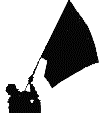 ΠΑΡΕΜΒΑΣΕΙΣ ΚΙΝΗΣΕΙΣ ΣΥΣΠΕΙΡΩΣΕΙΣ Π.Ε.ΑΝΕΞΑΡΤΗΤΗ ΡΙΖΟΣΠΑΣΤΙΚΗ ΠΑΡΕΜΒΑΣΗ  ΣΥΛΛΟΓΟΥ Π.Ε ΒΥΡΩΝΑ ΠΑΓΚΡΑΤΙΟΥ ΚΑΙΣΑΡΙΑΝΗΣ  ΡΟΖΑ ΙΜΒΡΙΩΤΗ ΟΛΟΙ ΕΣ ΣΤΗΝ ΚΙΝΗΤΟΠΟΙΗΣΗ ΣΤΙΣ 9 ΜΑΡΤΗ 1: 30 ΜΜΣΤΟ ΥΠΟΥΡΓΕΙΟ ΠΑΙΔΕΙΑΣ ΓΙΑ ΜΟΝΙΜΟΥΣ ΜΑΖΙΚΟΥΣ ΔΙΟΡΙΣΜΟΥΣΗ κινητοποίηση της 2  Μάρτη για μόνιμους μαζικούς διορισμούς,  με τα μαζικά μαχητικά χαρακτηριστικά της, με την ωμή καταστολή από την κυβέρνηση ΣΥΡΙΖΑ ΑΝΕΛ και την κατάληψη του Υπουργείου από τους αγωνιζόμενους εκπαιδευτικούς, απ’ ότι φαίνεται  θορύβησε εκτός από την κυβέρνηση και τα φερέφωνά της  και τις πολιτικές εκπαιδευτικές δυνάμεις. Στην ανοιχτή  συνέλευση αγώνα που πραγματοποιήθηκε στο κατειλημμένο Υπουργείο αποφασίστηκε ομόφωνα να κλιμακωθεί ο αγώνας των εκπαιδευτικών για μόνιμους μαζικούς διορισμούς με πρόταση για  την κήρυξη 24ωρης πανεκπαιδευτικής πανελλαδικής απεργίας την Παρασκευή 9 Μάρτη. Σχολεία κλειστά με απεργία στις 9 Μάρτη για μόνιμους μαζικούς διορισμούς γενικές συνελεύσεις πριν .  Η υλοποίηση αυτής της πρότασης θα δρούσε προωθητικά στο εσωτερικό του κλάδου δείχνοντας το κοινό πλαίσιο ενότητας και διεκδίκησης μόνιμων και αναπληρωτών μακριά από λογικές συντεχνιασμού που προωθούν οι δυνάμεις του εργοδοτικού και κυβερνητικού συνδικαλισμού καθώς και οι διαδρομιστές – σύλλογοι των αναπληρωτών.  Τελικά θα προωθούσε με μαζικούς- μαχητικούς όρους την  ενότητα στη βάση του υλικού προβλήματος των μηδενικών διορισμών και  της ανάγκης για μόνιμη και σταθερή εργασία με ίδια δικαιώματα για χιλιάδες εκπαιδευτικούς.  Μόνο έτσι το εκπαιδευτικό κίνημα, με μια λογική ανυποχώρητης σύγκρουσης με τις πολιτικές της ΕΕ, της κυβέρνησης, του ΔΝΤ και του ΟΟΣΑ θα μπορέσει να επιβάλλει την ακύρωση των μνημονιακών πολιτικών και την πραγματοποίηση χιλιάδων μόνιμων μαζικών διορισμών. Στη μάχη της 2 Μάρτη  έλειπαν οι δυνάμεις του εργοδοτικού κυβερνητικού συνδικαλισμού ΔΑΚΕ,ΠΑΣΚΕ, ΑΕΚΕ, ΕΡΑ και της ΟΛΜΕ και  της ΔΟΕ. Είναι η στρατηγική τους που είναι απόλυτα υποταγμένη στις ανάγκες του ελληνικού κεφαλαίου που δεν τους επιτρέπει να έρθουν σε σύγκρουση με την πεμπτουσία των πολιτικών κομμάτων με τα οποία συνδέονται και απλά διαπραγματεύονται τους όρους χειροτέρευσης  της εκπαιδευτικής πραγματικότητας. Δεν πιστεύουν ότι μπορούν πάνε αλλιώς τα πράγματα, γιατί δεν τους το επιτρέπει η υποταγή τους στα μνημόνια, στην ΕΕ στο Ευρώ και στο «ότι ο κόσμος δεν τραβάει». Από διαφορετική διαδρομή στο ίδιο πολιτικό δια ταύτα καταλήγει και το ΠΑΜΕ παρά το γεγονός ότι στην ανοιχτή συνέλευση αγώνα στο υπουργείο συμφώνησε με την πρόταση για 24ωρη στις 9 Μάρτη. Για μια ακόμη φορά έβγαλε τον εργοδοτικό-κυβερνητικό συνδικαλισμό από την δύσκολη θέση προτείνοντας απεργία στις 16 Μάρτη για να προετοιμαστεί τάχα καλύτερα η κινητοποίηση. Χλεύασε έτσι και την απόφαση στην οποία συμφώνησε αλλά και τους χιλιάδες αναπληρωτές που επιθυμούσαν απεργία και κλιμάκωση στις 9 Μάρτη. Το ΠΑΜΕ έβγαλε όπως κάνει συστηματικά τα τελευταία χρόνια εκτός από το πρόγραμμα  της ΓΣΣΕ και της ΑΔΕΔΥ το πρόγραμμα κινητοποιήσεων και των εκπαιδευτικών σε συνεργασία με την γραφειοκρατία και τους κομματικούς σχεδιασμούς του ΚΚΕ. Η πρότασή του κατέληξε τελικά σε στάση εργασίας από την ΔΟΕ για τις 16 Μάρτη και  στα ανάλογα συμπεράσματα.Έδωσε έτσι χρόνο τόσο στην κυβέρνηση όσο και στον εργοδοτικό συνδικαλισμό να προβούν στις απαραίτητες κινήσεις εκτόνωσης και διαδρομισμού αλλά και να φρενάρει τις αγωνιστικές διαθέσεις των αναπληρωτών και του κινήματος.  Μετά από πολύ καιρό έχουμε το αντιφατικό φαινόμενο να έχουμε εργαζόμενους να κινητοποιούνται μαζικά χωρίς την ύπαρξη απεργιακού αγώνα. Η αποτελεσματικότητα αυτής της μορφής είναι πεπερασμένη και σύντομα θα οδηγήσει αν δεν κλιμακωθεί σε περιεχόμενο και μορφές στο αντίθετό τηςΓραφειοκρατία και ΠΑΜΕ δεν είχαν  αντίρρηση να προκηρύσσονται 24ωρες όταν δεν υπήρχε συμμέτοχή και μαζικά διεκδικούμενο επίδικο, ενώ και  τώρα από διαφορετική διαδρομή και φρασεολογία  καταλήγουν να συν διαμορφώνουν το αγωνιστικό πρόγραμμα.  Ως Ανεξάρτητη Ριζοσπαστική Παρέμβαση θέσαμε στη συνεδρίαση του Δ.Σ του Συλλόγου «Ρόζα Ιμβριώτη» την κινητοποίηση για την Παρασκευή 9 Μαρτίου. Η ΔΑΚΕ απουσίαζε όπως συνηθίζει από κάθε κινηματική διαδικασία. Το ΠΑΜΕ αρνήθηκε να προκηρυχτεί 24ωρη απεργία στις 9 Μάρτη και βέβαια δεν έκανε δεκτή ούτε την πρόταση για 3ωρη στάση ώστε να συμμετέχουν όσοι συνάδελφοι θέλουν στη συγκέντρωση στο υπουργείο Παιδείας. Τα συμπεράσματα τα αφήνουμε στους συναδέλφους. Το αγωνιστικό κομμάτι του κάθε Συλλόγου παρά το γεγονός ότι παραμένει μικρό είναι ζωντανό. Η μάχη για μόνιμους μαζικούς διορισμούς πρέπει να αποτελέσει την ατμομηχανή για την αγωνιστική ανασυγκρότηση του εκπαιδευτικού κινήματος με την κοινή δράση μόνιμων και αναπληρωτών. ΟΥΤΕ ΒΗΜΑ ΠΙΣΩ! ΟΛΟΙ ΟΛΕΣ ΣΤΙΣ 9 ΜΑΡΤΗ ΣΤΟ ΥΠΟΥΡΓΕΙΟ ΠΑΙΔΕΙΑΣ ΣΤΙΣ 1:30 ΓΙΑ ΜΟΝΙΜΟΥΣ ΜΑΖΙΚΟΥΣ ΔΙΟΡΙΣΜΟΥΣ ΟΛΟΙ ΕΣ ΣΤΗ ΓΕΝΤΙΚΗ ΣΥΝΕΛΕΥΣΗ ΤΟΥ ΣΥΛΛΟΓΟΥ ΤΗΝ ΤΡΙΤΗ 13 ΜΑΡΤΗ 